Colegio Nuestra Señora María Inmaculada del Bosque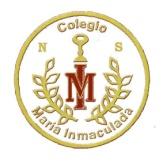 Departamento de Lengua y LiteraturaNM3/ LiteraturaProfesora Giannina MagnaniGuía N°6La crítica literariaActividad prácticaNombre: ____________________________________________________________Curso_______InstruccionesA partir de lo aprendido en la guía anterior, crea una crítica a partir de la lectura de la obra dramática “HP: Hans Pozo” de Luis Barrales (https://www.celcit.org.ar/bajar/dla/413/)  o de la película “Niñas araña” del director Guillermo Helo (link https://www.youtube.com/watch?v=QpNqyXDvXsA). Te recomiendo investigar la idea principal de cada obra para decidir a cuál criticar. Para este trabajo, debes considerar lo siguiente:Analizar los personajes y el contexto en el que se desenvuelvenExamina la trama, cómo se desarrolla la obra, cuál es su punto de mayor tensión y su finalizaciónEl trabajo que realizó el autor/director en el desarrollo de la temática tratadaTu propio punto de vista (tesis)El método para realizar tu crítica debe ser el analítico, es decir, analizar forma y fondo. (revisar guía n°5)Esta actividad debe ser enviada vía email a giannina.magnani@liceonsmariainmaculada.cl  para su pronta revisión. Recuerda que no es evaluado con nota, sino que para verificar y retroalimentar el trabajo realizado de manera remota.Guíate por la rúbrica que aparece a continuación. También puedes autoevaluarte con ella una vez finalizada tu crítica literaria.Objetivos de Aprendizaje: OA 1. Producir diversos géneros escritos y audiovisuales para desarrollar y comunicar sus interpretaciones de las obras leídas o vistas. Instrucciones generales: Desarrolla a conciencia cada una de las actividades que aquí se proponen. Puedes imprimir esta guía o simplemente desarrollarlas en una hoja anexa que luego podrás pegar en tu cuaderno de asignatura.Puedes enviar tus dudas al correo giannina.magnani@liceonsmariainmaculada.cl Considera que las actividades de estas semanas serán revisadas y evaluadas a la vuelta de la suspensión de clases. ¡Manos y mentes a la obra!Tiempo estimado para el trabajo: 4 horas cronológicas.CriteriosExcelenteBuenoRegularDeficienteExtensiónEl texto creado tiene como extensión mínima 1 planaEl texto creado supera la mitad de una planaEl texto creado es la mitad de una planaEl texto creado es menos de la mitad de una plana.TesisLa crítica presenta el punto de vista del estudiante de manera clara y coherente.La crítica presenta el punto de vista del estudiante, pero de manera poco clara.La crítica presenta el punto de vista del estudiante pero suele ser incoherente o se contradiceLa crítica no presenta el punto de vista del estudiante y solo entrega información sobre la obra.Análisis de personajes y contextoHace referencia al desarrollo e importancia de los personajes, sin olvidar la manera en que se desenvuelven en su contexto y como este influye en ellos. Hace referencia al desarrollo de los personajes vinculándolos con su contexto, pero no aclara como este influye en ellosHace referencia al desarrollo de los personajes, pero no los vincula con su contexto. No hace referencia a los personajes ni a su contexto.Temática y tramaSe refiere al modo en el que es tratado el tema, y cómo se va desarrollando a lo largo de la obra Se refiere al modo en el que es tratado el tema, pero no cómo se va desarrollando a lo largo de la obraSe refiere superficial mente al tema tratado en la obra.No se refiere al modo en el que es tratado el tema, y cómo se va desarrollando a lo largo de la obraFormaSe habla de los rasgos técnicos de la obra (escritura, representación visual, estilo, ambientación, etc.) aportando al análisis anterior. Se habla de los rasgos técnicos de la obra (escritura, representación visual, estilo, ambientación, etc.) pero resulta un aporte deficiente frente al análisis anterior.Se habla de los rasgos técnicos de la obra (escritura, representación visual, estilo, ambientación, etc.) de manera superficial.No se habla de los rasgos técnicos de la obra (escritura, representación visual, estilo, ambientación, etc.)EstructuraEl texto presenta Inicio, desarrollo y cierreEl texto presenta inicio y desarrollo claros, pero el cierre es deficiente, ya que no refuerza las ideas entregadas a lo largo del texto.El texto presenta solo un desarrollo claro, pero tanto la introducción como la conclusión son deficientes, ya que no realizan la función acostumbrada.El texto no presenta ninguna estructura claraRedacciónHay un correcto uso de conectores y signos ortográficos, permitiendo una correcta progresión. Hay coherencia y cohesiónHay algunos errores en uso de conectores y/0 signos ortográficos (1 a 3), se mantiene una correcta progresión. Hay coherencia y cohesión.Hay varios errores en uso de conectores y/0 signos ortográficos (4 a 7), se dificulta la comprensión. No hay una coherencia clara.Hay bastantes errores en uso de conectores y/0 signos ortográficos (7 o más), se dificulta la comprensión. No hay una coherencia clara.OrtografíaNo presenta fallas ortográficas Presenta una o dos faltas ortográficasPresenta tres o cuatro faltas ortográficas Presenta cinco o más faltas ortográficas